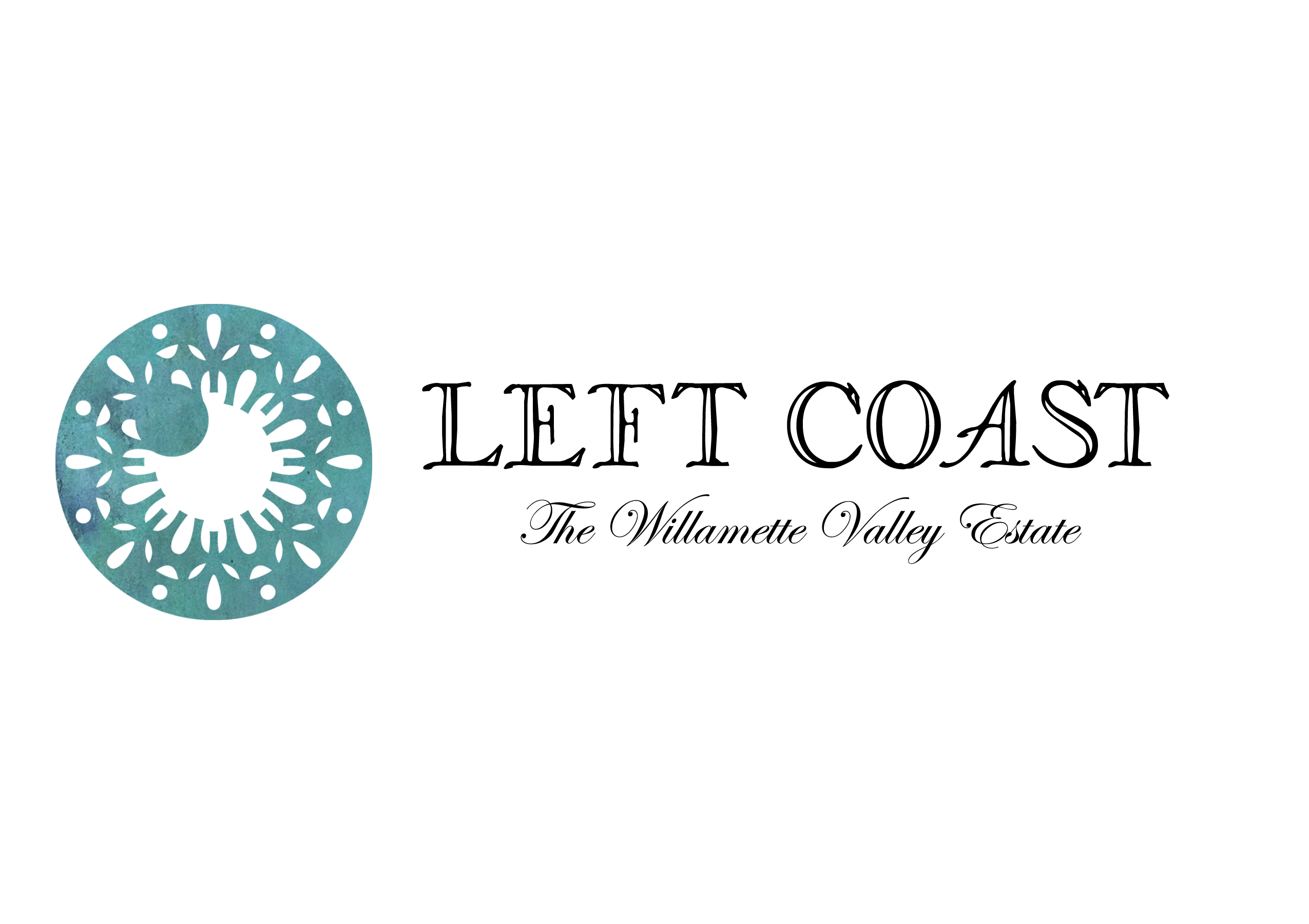 Distributer List – 2019CompanyPhonePhoneCityCityStateStateWebsiteWebsiteSpecialty Imports907-563-9100907-563-9100AnchorageAnchorageAKAKwww.specialtyimports.comwww.specialtyimports.comThe Rush Company205-956-9555205-956-9555BirminghamBirminghamALALwww.winesbyrush.comwww.winesbyrush.comMoon Distributing / Central Distributors501-375-8291501-375-8291Little RockLittle RockARARwww.centraldist.comwww.centraldist.comAction Wine & Spirits480-661-3900480-661-3900TempeTempeAZAZwww.actionwine.comwww.actionwine.comThe Henry Wine Group707-745-8500707-745-8500BeniciaBeniciaCACAwww.henrywinegroup.comwww.henrywinegroup.comClassic Wines303-825-1360303-825-1360DenverDenverCOCOwww.classicwines.netwww.classicwines.netOpici Family Distributing561-842-3113561-842-3113Lake ParkLake ParkFLFLwww.opiciwines.comwww.opiciwines.comSavannah Distributing912-233-1167912-233-1167SavannahSavannahGAGAwww.savdist.comwww.savdist.comDimitri Wines & Spirits, Inc.563-322-1411563-322-1411DavenportDavenportIAIAwww.dimitriwine.comwww.dimitriwine.comCraig Stein Beverage360-823-2540360-823-2540BoiseBoiseIDIDwww.csbeverage.comwww.csbeverage.comLouis Glunz Wines847-793-0800847-793-0800LincolnshireLincolnshireILILwww.glunzwines.comwww.glunzwines.comHandcrafted Wine & Spirits913-829-4500913-829-4500LenexaLenexaKSKSwww.handcraftedwines.netwww.handcraftedwines.netClassic Wine Imports / Martignetti 800-862-4585800-862-4585NorwoodNorwoodMAMAwww.classicwineimports.comwww.classicwineimports.comD.O.P.S. Inc.301-839-8650301-839-8650Ft. PatesFt. PatesMD, DE and DCMD, DE and DCwww.dopsbeernwine.comwww.dopsbeernwine.comWicked Wines207-942-2300207-942-2300BangorBangorMEMEwww.wickedwinesinc.comwww.wickedwinesinc.comThe Wine Company651-487-1212651-487-1212St. PaulSt. PaulMNMNwww.thewinecompany.netwww.thewinecompany.netAppellations Fine Wines314-569-5966314-569-5966St. LouisSt. LouisMOMOSummit Beverage406-541-3900406-541-3900MissoulaMissoulaMTMTwww.summitbeverage.comwww.summitbeverage.comGusto Distributing406-727-2618406-727-2618Great FallsGreat FallsMTMTwww.gustodistributing.comwww.gustodistributing.comMims Distributing Co.919-645-3310919-645-3310RaleighRaleighNCNCwww.mimsdistributing.comwww.mimsdistributing.comOpici Family Distributing800-648-WINE800-648-WINENew YorkNew YorkNY, NJ and CTNY, NJ and CTwww.opiciwines.comwww.opiciwines.comAJH Distributing216-470-9266216-470-9266SolonSolonOHOHVehrs Distributing509-922-5656509-922-5656PortlandPortlandORORwww.vehrsdistributing.comwww.vehrsdistributing.comMajestic Wine & Spirits / Allied Beverage Group800-313-6767800-313-6767WayneWaynePAPAwww.alliedbeverage.comwww.alliedbeverage.comMilestone Beverage, LLC803-546-8008803-546-8008LexingtonLexingtonSCSCwww.milestonebeverage.comwww.milestonebeverage.comDET Distributing615-244-4113 615-244-4113 NashvilleNashvilleTNTNwww.detdist.comwww.detdist.comSerendipity Wine Imports512-821-2105512-821-2105AustinAustinTXTXwww.serendipitywines.comwww.serendipitywines.comFree Run Wine Merchants804-562-5887804-562-5887RichmondRichmondVAVAwww.freerunwinemerchants.comwww.freerunwinemerchants.comVehrs Distributing800-727-9106800-727-9106SpokaneSpokaneWAWAwww.vehrsdistributing.comwww.vehrsdistributing.comAVA Wine + Spirits262-391-1192262-391-1192West AllisWest AllisWIWIwww.ava-wine.comwww.ava-wine.comCanadaCanadaCanadaCanadaCanadaCanadaCanadaCanadaCanadaCompanyCompanyPhonePhoneCityCityProvinceProvinceWebsiteBlue Note WinesBlue Note Wines604-904-5171604-904-5171North VancouverNorth VancouverBritish Columbia, Alberta and the YukonBritish Columbia, Alberta and the Yukonwww.bluenotewines.comLes 2 RaisinsLes 2 Raisins819-777-7912819-777-7912GatineauGatineauQuebecQuebecwww.les2raisins.comAsiaAsiaAsiaAsiaAsiaAsiaAsiaAsiaAsiaCompanyCompanyPhonePhoneCityCityProvinceProvinceWebsiteThirsy Boys Inc.Thirsy Boys Inc.6019662699660196626996Kuala LumpurKuala LumpurMalaysia, Singapore, Taiwan, Philippines, Thailand & IndonesiaMalaysia, Singapore, Taiwan, Philippines, Thailand & Indonesia